OUR LADY OF LOURDES, ROTTINGDEAN and ST. PATRICK’S, WOODINGDEAN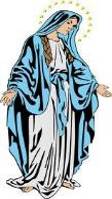       Eastfield, Steyning Road, Rottingdean BN2 7GA               Website: www.ololandstp.org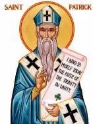       Office email: rottingdean@abdiocese.org.uk                                      Office Tel: 01273 302903                                                  Priest: Mgr. Benny O’Shea 07884 171710                           Deacons: Rev. Neil Mercer 07801 706167 and Rev. Bernard Hill 07505460888                               Also resident in the Parish:- Canon Oliver Heaney and Canon Daithi Foley                      The Parish is part of the Diocese of Arundel & Brighton Diocesan Trust Registered Charity No. 252878     Service & Intentions                                  THE WORD WHO IS LIFEPLEASE PRAY for the repose of the souls of Sheila Carboni and Alan Pockney who have died recently.  Sheila’s Funeral Service will be at Our Lady of Lourdes Church on Friday 18th February at 12.30pm.The Funeral Mass for Alan Pockney will take place at Our Lady of Lourdes Church on Monday 21st February at 10.30am. Pray also for all those recently deceased members of our parish and others known to us. May they rest in peace. Please remember their families in prayer at this time.  This Weekend 12/13 February -The Second Collection is for the Lourdes Pilgrimage Fund. Visits to the Sick/Hospital/Housebound: If you know of anybody who is sick please contact the Parish OfficeNext Weekend: The Second Collection is for the Catholic Association for Racial Justice – CARJ.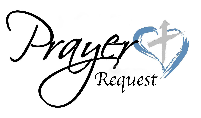 PLEASE PRAY for all our sick parishioners who are in nursing homes or housebound – especially for Alison Stainthorpe, Sami Ghazal, Sophie Reilly, Ann Chapman, John Heal, Sandra Waugh, Eileen Cross, Veronica Westbury, Colin Allen, Cherie Pay, Anne Gisele Cesar, Maureen Garson, Jane Purdham, Geraldine Lewis, Peter Hogan, Dorothy Benson, Teresa Ford, Peggy Cruickshank,  Arthur Silver, Sr. Angela, Rosemary Gill, Asahi Religa, Huguette Vincent,  Elizabeth and David   Difford, Louis Gaskin, Keith Francis and Andy Renton.                                                 Please let Fr. Benny OR the Parish Office know if you would like a name added. To All Parishioners – a huge Thank you for the ‘over-whelming’ support I and my Family have received following the death of my dear Husband Michael Lee.  Many Blessings from Hilary Lee and Family. VOLUNTEERS required to bring people from Saltdean to 6.30pm Mass on Saturdays. If you can help, please ring Ann Knox (01273 301252). 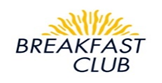 THE BREAKFAST CLUB - Every Thursday after 9.30am Mass. Freshly made to order, bacon rolls and lots more. Everyone is welcome to enjoy their treats.  Each week you are helping to raise much needed funds for our church. Thank you for your support.                    St. Patrick's is organising a Lent walk for all parishioners on Saturday 12th March Meet outside Our Lady of Lourdes Church at 10am and from there we will go up the Whiteway Lane until we reach the downland track. We then go along that track to Balsdean Farmhouse - lovely views in good weather! The return will be down Bazehill Drive and back to the village. One slight hill, and of course mud!All are welcome. Please ring me, Frances Low (07816 642943), to let me know if you are coming. Anyone willing to read a Lenten prayer at the start or mid way, please let me know.Diocesan Lourdes Pilgrimage: 29 July-4 August 2022 Online Application Forms for all those who do not require any assistance in Lourdes or on the journey can be found on our website: lourdes.abdiocese.org.uk or you can click here  Assisted Pilgrims, please contact Pilgrimage Office, 01403 740110 for an Application Form.   Fully escorted Pilgrimage to Knock Shrine, Ireland, celebrating the feast of St. Patrick., 14 March 2022.    £699.00 per person sharing.  Price includes flight with 10kg hand luggage, all transfers, 4 nights in Knock House        Hotel with full board.  All entertainment & excursions included.  Lunches on days out. Wheelchair accessible rooms. Single room supplement £100. Contact Patricia on 01268 762 278, email  knockpilgrimages@gmail.com. 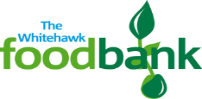 Thank you for your support and generosity.  All donations are collected from the Parish porch.  Cash donations to Maureen Buni OR in the designated WALL BOX in Church porch.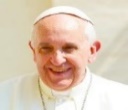 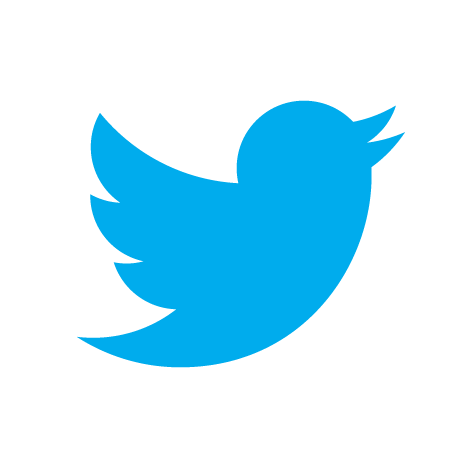 Pope Francis@pontifex  Having faith does not mean having no difficulties, but having the strength to face them, knowing we are not alone. Quiet Fridays at Worth Abbey - 11th March: Come away to some lonely place ….. and rest for a while’ (Mark 6:31) If you can’t manage a residential retreat, we are also pleased to be able to offer the opportunity to join us for the day. Arrivals are from 10:15 am for a 10:45 am start. Quiet Friday provides an atmosphere of prayerful silence where you can unwind, reflect and become more aware of God’s presence in your life. For details click on the link: Quiet Fridays  To book a place call 01342 710318 or email: retreats@worth.org.uk THE WISDOM OF ST BENEDICT: 15th-17th February - Led by Fr Martin McGee OSB who will explore the riches of St Benedict’s Rule, a guide to living out the Christian life in all its fullness. Cost £220 pp. See website worth.co.uk/retreats or ring 01342 710318 - Email: retreats@worth.org.ukTIME OUT: 18-24 February - Individual self-led retreats - Cost:£90 pp, per night. Start the new year by getting away and having time to process, to reflect and to pray. For details see worth.co.uk/retreats Tel: 01342 710318.  Sunday 13th February  6.30pm (Sat) OLOL9.00am St. Patrick’s 10.30am OLOL**Vigil Mass **Mass   **Mass  6th Sunday in Ordinary               Time Peter O’Flinn R.I.P.     (A) John Cremin R.I.P. People of the ParishMonday 14 February 9.30amMass at St. Martha’s Convent Ss. Cyril and Methodius              Welfare of Andy RentonTuesday 15 February  8.30-9.25am9.30am 10.00am-10.30amAdoration Mass  Time of Adoration/Private Prayer Anne Tonge R.I.P Wednesday 16 February                                    --------------------------- ------------------------------------------- ------------------------------------Thursday 17 February    8.30-9.25am 9.30am AdorationMass  Seven Holy Founders of the   Servite Order   Welfare of Liz Hopkin Friday 18 February8.30-9.25am 9.30am 10.00am-10.30am ** 12.30pmAdoration Mass Divine Mercy/Private Prayer*Funeral Service Theresa Hargreaves R.I.P.Sheila Carboni R.I.P. Sunday 20th  February      Racial Justice            SUNDAY  6.30pm (Sat) OLOL9.00am St. Patrick’s10.30am  OLOLCONFESSIONS --  **Vigil Mass **Mass **Mass  7th Sunday in Ordinary                Time  **** SAT -  5.45-6.15pmDominic McCabe      (A)and Simon Mudd R.I.P. People of the Parish Sr. Rufino Napata R.I.P